Θέμα: Ανακοίνωση Οργανικών κενών.Από το ΠΥΣΔΕ Ευρυτανίας ανακοινώνονται τα οργανικά κενά ανά κλάδο και σχολείο που προέκυψαν μετά τις τοποθετήσεις των οργανικά Υπεράριθμων εκπαιδευτικών. Καλούνται οι εκπαιδευτικοί που:βρίσκονται στη διάθεση του ΠΥΣΔΕείναι υπεράριθμοι, διότι δε λύθηκε η υπεραριθμία τουςέχουν μετατεθεί στην Περιοχή Μετάθεσης Ευρυτανίαςέχουν υποβάλει αίτηση για βελτίωση θέσηςεπιστρέφουν από το εξωτερικό, επειδή έληξε η απόσπασή τους να κάνουν αίτηση- δήλωση τοποθέτησης έως την Δευτέρα  17 Μαΐου 2021 και ώρα 12:00 στη Διεύθυνση Δ.Ε. Ευρυτανίας προκειμένου να τοποθετηθούν στα κενά του επισυναπτόμενου πίνακα. Μπορούν να δηλώσουν – κατά σειρά προτίμησης-  περισσότερα σχολεία έστω και αν δεν εμφανίζονται κενά διότι ενδέχεται να προκύψουν από βελτίωση θέσης.  Οι αιτήσεις να αποσταλούν με ηλεκτρονικό ταχυδρομείο.                                                                                                             Η Πρόεδρος του ΠΥΣΔΕ            Βασιλική ΗλιοπούλουΕΛΛΗΝΙΚΗ ΔΗΜΟΚΡΑΤΙΑΥΠΟΥΡΓΕΙΟ ΠΑΙΔΕΙΑΣ & ΘΡΗΣΚΕΥΜΑΤΩΝΠΕΡΙΦ. Δ/ΝΣΗ Π. & Δ. ΕΚΠ/ΣΗΣ ΣΤΕΡ. ΕΛΛΑΔΑΣΔ/ΝΣΗ Δ/ΘΜΙΑΣ ΕΚΠ/ΣΗΣ Ν. ΕΥΡΥΤΑΝΙΑΣΤμήμα Γ΄ Προσωπικού Κτίριο ΟΑΕΔΠροφήτης Ηλίας36100 Καρπενήσι  Καρπενήσι 11 Μαΐου 2021Πληροφορίες	: Ανδρέας Ζαχαρόπουλος Τηλέφωνο	: 22370.80245e-mail	: mail@dide.eyr.sch.gr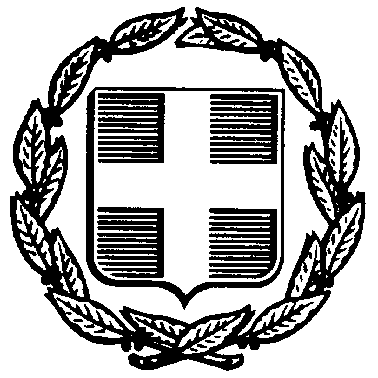 